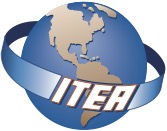 WELCOME EXHIBITOROn behalf of Symposium Chair, Erwin Sabile and the ITEA Board of Directors, we would like to thank you for generous contribution to the success of this year’s Symposium by Exhibiting in Virginia Beach. This is a quick look at a few things we thought you might find useful. Print it out! Please submit items 1-4 no later than 8 August to Lena@itea.org A high resolution EPS or JPG logoDue to acquisitions and rebranding, we want to make sure we put your best foot forward with your latest and greatest logo.  A 50 word company description Please include in a Word document a point of contact name, phone, and email to be printed in the program guide at the symposium. An Ad for the program guide Single Table Top = ¼ page Ad Double Table Top =  ½ page AdList of Complimentary Attendees Single Space. Your company receives 1 full registration. Any other additional booth staff will be required to register. Double Space. Your company receives 2 full registrations. And the same costs and instructions for additional booth personnel applies as above.Booth Includes
Each single space will include a tall-boy table, two tall chairs, and wastebasket.  A double space will also include a living room style seating. Power can be ordered directly from the hotel. Please contact Shanitra.Zirkle@westinvabeach.com to order power.Shipping & Receiving The Westin has graciously agreed to receive your materials at a reduce cost.  You may also hand carry your materials. Please use the shipping information below. *** Failure to address shipments in this fashion may result in loss or delay.TO:  International Test & Evaluation Association (ITEA) ATTN: Lena Moran c/o  THE WESTIN VIRGINIA BEACH TOWN CENTER 4535  Commerce StreetVirginia Beach, VA 23462Hold for: ITEA Symposium September 27-30thBox (es) _______ of ______ (Multiple Boxes MUST be numbered)Convention Service Manager: Shanitra ZirkleShipper’s Return Address:FROM: Shipper’s Name              Address              Telephone number (best contact number)Incoming package handling fees:0 – 5 pounds     $5.00 each6 – 20 pounds   $10.00 each21 – 50 pounds $15.00 eachOver 50 pounds $25.00 eachVenue
Westin Hotel Town Center4535 Commerce St.
Virginia Beach, VA
Phone: 757-557-0550ITEA is pleased to offer a special below government per diem rate of $106 per night. This property is the host hotel and when making your reservation you must indicate you are with the ITEA Symposium. To receive the special rate call 757-557-0550 or click the link below  to book your reservation by August 26, 2022. Online Reservations.Exhibit Hours (Hours are flexible but your booth should be fully manned during breaks)
Tuesday, September 27th – 8:00am – 5:00pm, Exhibitor Set-up
Wednesday, September 28th – 8:00am – 5:00pm (Reception in Monarch Ballroom 5:00-6:00pm) Wednesday, September 28th – 10:00am – 10:30am/2:45pm – 3:15pm, BreakThursday, September 29th – 8:00am – 4:30pmThursday, September 29th – 10:00am – 10:30am/4:00pm – 4:30pm, Break
Thursday, September 29th – 4:30pm – 8:00pm, Exhibitor Move-out NOTE: Friday there is a plenary session from 9am – 11:30am and a US Coast Guard Station and Cutter tour at 1pm. We hope you take advantage of an “Exhibit Free Friday” to join us for the closing plenary session and tours.We look forward to seeing you! Please let us know how we can make this event one of the best for you and your organization. I am here to help in any way. Kind regards, Lena MoranITEA Events Director951-219-4817 (cell)Lena@itea.org AD DETAILS We recommend a 1pt rule around the ad to frame the ad.We recommend a 1pt rule around the ad to frame the ad.We recommend a 1pt rule around the ad to frame the ad.We recommend a 1pt rule around the ad to frame the ad.We recommend a 1pt rule around the ad to frame the ad.We recommend a 1pt rule around the ad to frame the ad.Horizontal formatGraphics should be a minimum of 300 dots per inch.Graphics should be a minimum of 300 dots per inch.Graphics should be a minimum of 300 dots per inch.Graphics should be a minimum of 300 dots per inch.Graphics should be a minimum of 300 dots per inch.Graphics should be a minimum of 300 dots per inch.1/2 page ads = 6 1/2” wide x 4 1/8” deep.Formats: We accept PDF, TIFF, JPEG or EPS formats for both Formats: We accept PDF, TIFF, JPEG or EPS formats for both Formats: We accept PDF, TIFF, JPEG or EPS formats for both Formats: We accept PDF, TIFF, JPEG or EPS formats for both Formats: We accept PDF, TIFF, JPEG or EPS formats for both Formats: We accept PDF, TIFF, JPEG or EPS formats for both Formats: We accept PDF, TIFF, JPEG or EPS formats for both Vertical formatMAC and PC platforms. All fonts must be embedded in the Ad.MAC and PC platforms. All fonts must be embedded in the Ad.MAC and PC platforms. All fonts must be embedded in the Ad.MAC and PC platforms. All fonts must be embedded in the Ad.MAC and PC platforms. All fonts must be embedded in the Ad.1/4 page ads = 3” wide x 4 1/8” deep.